1. ПОЯСНИТЕЛЬНАЯ ЗАПИСКА Рабочая программа по литературе для 5-9 класса составлена в соответствии с Федеральным законом N 273-ФЗ «Об образовании в Российской Федерации» от 29.12.2012 г., с основными положениями Федерального государственного образовательного стандарта основного общего образования второго поколения, на основе примерной Программы основного общего образования по литературе, авторской Программы по литературе В.Я. Коровиной и др. Данная программа обеспечивается линией учебно-методических комплектов по литературе для 5—9 классов под редакцией В. Я. Коровиной, выпускаемой издательством «Просвещение».  1.1   Нормативно – правовая база:-Закон об образовании. 273-ФЗ Принят Государственной Думой 21.12.2012-ФГОС ООО, утверждённый приказом Минобрнауки РФ от 17.12.2010 № 1897 с изменениями (приказ Минобрнауки России от 31.12.2015 -Государственная программа РФ «Развитие образования на 2013-2020 годы». Утверждена Распоряжением Правительства РФ № 295 от 15 апреля 2014 г. -Концепция Федеральной целевой программы развития образования на 2016 - 2020 годы. Утверждена Распоряжением Правительства Российской Федерации от 29 декабря 2014 г. № 2765-р. 1.2 Общая характеристика курса литературы в 5-9 классах       Важнейшее значение в формировании духовно богатой, гармонически развитой личности с высокими нравственными идеалами и эстетическими потребностями имеет художественная литература. Курс литературы в школе основывается на принципах связи искусства с жизнью, единства формы и содержания, историзма, традиций и новаторства, осмысления историко-культурных сведений, нравственно-эстетических представлений, усвоения основных понятий теории и истории литературы, формирования умений оценивать и анализировать художественные произведения, овладения богатейшими выразительными средствами русского литературного языка.  Как часть образовательной области «Филология» учебный предмет «Литература» тесно связан с предметом «Русский язык». Русская литература является одним из основных источников обогащения речи учащихся, формирования их речевой культуры и коммуникативных навыков. Изучение языка художественных произведений способствует пониманию учащимися эстетической функции слова, овладению ими стилистически окрашенной русской речью.         Специфика учебного предмета «Литература» определяется тем, что он представляет собой единство словесного искусства и основ науки (литературоведения), которая изучает это искусство.         Вторая ступень школьного литературного образования (основная школа, 5—9 классы) охватывает три возрастные группы, образовательный и психофизиологический уровни развития которых определяют основные виды учебной деятельности.         Первая группа активно воспринимает прочитанный текст, но недостаточно владеет собственно техникой чтения, вторая владеет техникой чтения и более подготовлена к толкованию прочитанного. Именно поэтому на занятиях с первой группой важно уделять больше внимания различным видам чтения: индивидуальному чтению вслух, чтению по ролям, инсценированию, различным видам пересказов (подробному, сжатому, с изменением лица рассказчика, с сохранением стиля художественного произведения и т. д.).         В учебной работе со второй группой необходимо активизировать умения анализировать художественное произведение, воплощая результаты этой работы в филологически грамотные устные и письменные высказывания. Курсы литературы в 5—8 классах строятся на основе сочетания концентрического, историко-хронологического и проблемно-тематического принципов. В 9 классе начинается линейный курс на историко-литературной основе (древнерусская литература — литература XVIII века — литература первой половины XIX века), который будет продолжен в старшей школе. В 9 классе активизируется связь курса литературы с курсами отечественной и мировой истории, МХК, идёт углубление понимания содержания произведения в контексте развития культуры, общества в целом, активнее привлекается критическая, мемуарная, справочная литература, исторические документы, более определённую филологическую направленность получает проектная деятельность учащихся.         Содержание каждого курса (класса) включает в себя произведения русской и зарубежной литературы, поднимающие вечные проблемы (добро, зло, жестокость и сострадание, великодушие, прекрасное в природе и человеческой жизни, роль и значение книги в жизни писателя и читателя и т. д.).         В каждом из курсов (классов) затронута одна из ведущих проблем (например, в 5 классе — внимание к книге; в 6 классе — художественное произведение и автор, характеры героев; в 7 классе — особенности труда писателя, его позиция, изображение человека как важнейшая проблема литературы; в 8 классе — взаимосвязь литературы и истории (подготовка к восприятию курса на историко-литературной основе), в 9 классе — начало курса на историко-литературной основе).         В рабочей программе курс каждого класса представлен разделами: 1. Устное народное творчество. 2. Древнерусская литература. 3. Русская литература XVIII века. 4. Русская литература ХIХ века. 5. Русская литература XХ века. 6. Литература народов России. 7. Зарубежная литература. 8. Обзоры. 9. Сведения по теории и истории литературы.      В разделах 1—8 для каждого класса даются: перечень произведений художественной литературы, краткие аннотации, раскрывающие их основную проблематику и художественное своеобразие. Изучению произведений предшествует краткий обзор жизни и творчества писателя. Материалы по теории и истории литературы представлены в каждом классе и разделе программы.Изучение литературы в основной школе направлено на достижение следующих целей:• формирование духовно развитой личности, обладающей гуманистическим мировоззрением, национальным самосознанием, общероссийским гражданским сознанием, чувством патриотизма;• развитие интеллектуальных и творческих способностей учащихся, необходимых ля успешной социализации и самореализации личности;• постижение учащимися вершинных произведений отечественной и мировой литературы, их чтение и анализ, освоенный на понимании образной природы искусства слова, опирающийся на принципы единства художественной формы и содержания, связи искусства с жизнью, историзма;• поэтапное, последовательное формирование умений читать, комментировать, анализировать и интерпретировать художественный текст;• овладение возможными алгоритмами постижения смыслов, заложенных в художественном тексте (или любом другом речевом высказывании), и создание собственного текста, представление своих оценок и суждений по поводу прочитанного;• овладение важнейшими общеучебными умениями и универсальными учебными действиями (формулировать цели деятельности, планировать ее, осуществлять библиографический поиск, находить и обрабатывать необходимую информацию из различных источников, включая Интернет и др.); • использование опыта обобщения с произведениями художественной литературы в повседневной жизни и учебной деятельности, речевом самосовершенствовании.В соответствии с учебным планом школы курс «Литература» изучается в объёме 442 ч., предусмотренных в Федеральном базисном (образовательном) учебном плане для образовательных учреждений Российской Федерации, из них:  в 5 классе — 102 ч, в 6 классе — 102 ч, в 7 классе — 68 ч, в 8 классе — 68 ч,  в 9 классе — 102 ч.     1.7  Учебно - методические средства обучения.УчебникиКоровина В. Я., Журавлев В. П, Коровин В. И. Литература: 5 кл.: Учебник-хрестоматия: В 2 ч. – М.: Просвещение, 2014.Коровина В. Я., Журавлев В. П, Коровин В. И. Литература: 6 кл.: Учебник-хрестоматия: В 2 ч. – М.: Просвещение, 2014.ЛитератураКоровина В.Я., Збарский И.С. Литература: 5 кл.: Метод. советы. – М.: Просвещение , 2014.Аркин И.И. Уроки литературы в 5-6 классах: Практическая методика: Кн. для учителя. - М.: Просвещение, 2008. Беломестных О.Б., Корнеева М.С., Золотарёва И.В. Поурочное планирование по литературе. 5 класс. – М.: ВАКО, 2002.Беляева Н.В. Уроки изучения лирики в школе: Теория и практика дифференцированного подхода к учащимся: Книга для учителя литературы / Н.В. Беляева. - М.: Вербум, 2004.Демиденко Е.Л. Новые контрольные и проверочные работы по литературе. 5-9 классы. - М.: Дрофа, 2006. Ерёмина О.А. Поурочное планирование по литературе: 5 кл.: Методическое пособие к учебнику-хрестоматии Коровиной В.Я. и др. «Литература. 5 кл.» / О.А. Ерёменко. – М.: Изд-во «Экзамен», 2006. Золотарёва И.В., Егорова Н.В. универсальные поурочные разработки по литературе. 5 класс. –Изд. 3-е, исправл. и дополн. – М.: ВАКО, 2005.Колокольцев Е.Н. Альбом иллюстраций: Литература: 5 класс. - М.: Просвещение, 2005.Коровина В.Я., Збарский И.С. Литература: Методические советы: 5 класс. - М.: Просвещение, 2006.Матвеева Е.И. Литература: 5 класс: Тестовые задания к основным учебникам: Рабочая тетрадь / Е.И.Матвеева. - М.: Эксмо, 2009. Миронова Н.А. Тесты по литературе: 5 кл.: к учебнику В.Я. Коровиной и др. «Литература. 5 класс». – М.: Издательство «Экзамен».Фонохрестоматия к учебнику- хрестоматии для 5 класса.Егорова Н.В. Универсальные поурочные разработки по литературе 6 класс. – М.: ВАКО, 2011. – 416 с. – (В помощь школьному учителю). Золотарева И.В., Егорова Н.В. Универсальные поурочные разработки по литературе.6 класс. – 3-е изд., перераб. и доп. - М: ВАКО, 2007. Коровина В.Я. и др. Читаем, думаем, спорим ...: Дидактический материал по литературе: 6 класс / В.Я. Коровина, В.П. Журавлев, В.И. Коровин. – 7-е изд. – М.: Просвещение, 2011. Контрольно-измерительные материалы. Литература: 6 класс / Сост. Л.В. Антонова. – М.: ВАКО, 2011. – 96 с. – (Контрольно-измерительные материалы). Литература. 6 класс: поурочные планы по учебнику В.Я. Коровиной и др. / авт.-сост. И.В. Карасева, В.Н. Пташкина. – 3-е изд., перераб. и доп. – Волгоград : Учитель, 2011. – 237 с.Н. В. Егорова  «Поурочные разработки по литературе. 6 кл. М., «Вако», 2004 г.Н. В. Егорова «Поурочные разработки по зарубежной литературе 5 – 9 кл.». М., «Вако», 2004 г.Электрон-но- образо-вательные ресурсыЭнциклопедии, словари:wwwHYPERLINK "http://www.krugosvet.ru/".HYPERLINK "http://www.krugosvet.ru/"krugosvetHYPERLINK "http://www.krugosvet.ru/".HYPERLINK "http://www.krugosvet.ru/"ru Универсальная энциклопедия «Кругосвет». wwwHYPERLINK "http://www.mbricon.ru/".HYPERLINK "http://www.mbricon.ru/"mbriconHYPERLINK "http://www.mbricon.ru/".HYPERLINK "http://www.mbricon.ru/"ru Энциклопедия «Рубрикон». wwwHYPERLINK "http://www.slovari.ru/".HYPERLINK "http://www.slovari.ru/"slovariHYPERLINK "http://www.slovari.ru/".HYPERLINK "http://www.slovari.ru/"ru Электронные словари.wwwHYPERLINK "http://www.gramota.ru/".HYPERLINK "http://www.gramota.ru/"gramotaHYPERLINK "http://www.gramota.ru/".HYPERLINK "http://www.gramota.ru/"ru Справочно-информационный интернет- портал «Русский язык».wwwHYPERLINK "http://www.myfliology.ru/".HYPERLINK "http://www.myfliology.ru/"myfliologyHYPERLINK "http://www.myfliology.ru/".HYPERLINK "http://www.myfliology.ru/"ru Мифологическая энциклопедия.wwwHYPERLINK "http://www.wikipedia.ru/".HYPERLINK "http://www.wikipedia.ru/"wikipediaHYPERLINK "http://www.wikipedia.ru/".HYPERLINK "http://www.wikipedia.ru/"ru Универсальная энциклопедия «Википедия».Образовательные порталы:http://www.school-collection.edu.ru — единая коллекция цифровых образовательных ресурсов.http://www.ege.edu.ru/ - Единый Государственный Экзамен                                                                                                                                                      http://www.standart.edu.ru/ - Федеральный Государственный Образовательный Стандарт http://www.edu.ru/ - Российский образовательный портал                                                            http://www.school.edu.ru/ - Российский общеобразовательный портал                                                              http://fcior.edu.ru/ - Федеральный центр информационно-образовательных ресурсовhttp://window.edu.ru/ - Единое окно доступа к образовательным ресурсам   http://lit.1september.ru/urok/ - Я иду на урок литературыhttp://www.alleng.ru/edu/liter1.htm - Образовательные ресурсы интернета. К уроку литературы.Библиотеки: http://feb-web.ru- фундаментальная электронная библиотека «Русская литература и фольклор».                                                                                                                                                 http://www.gramota.ru/biblio/ - Библиотека. Читальный зал. Справочно-информационный портал ГРАМОТА.РУ – русский язык для всех.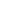 http://www.bibliogid.ru -БиблиоГидhttp://www.bibliotekar.ru Электронная библиотека нехудожественной литературы по русской и мировой истории, искусству, культуре, прикладным наукам. Книги, периодика, графика, справочная и техническая литература для учащихся средних и высших учебных заведений. Статьи и книги по литературе, истории, мифологии, религии, искусству, прикладным наукам, художественные галереи и коллекции.http://www.drevne.ru Образовательный портал «Древнерусская литература».http://www.gramma.ru –Культура письменной речиhttp://www.gumer.info Библиотека Гумер-гуманитарные науки (например, литературоведение).http://www.encyclopedia.ru Каталог электронных энциклопедий (ссылки) по разным направлениям.http://www.Lib.ru Библиотека Максима Мошкова.http://www.litera.ru Сервер "Литература" объединяет информацию о лучших литературных ресурсах русского Интернета: электронные библиотеки, рецензии на книжные новинки, литературные конкурсы и многое другое. На сервере также размещен сетевой литературный журнал "Словесность".http://litera.edu.ru Коллекция: русская и зарубежная литература для школы.http://www.litwomen.ru Сайт мировых новостей о литературе.http://magazines.russ.ru Электронная библиотека современных литературных журналов России.http://www.russianplanet.ru Сайт имеет следующие рубрики: библиотека детской русской и зарубежной литературы, история, филолог, вокруг света, мир знаний, Пушкин, шахматы, музеи , новости.http://www.russianplanet.ru/filolog/ruslit/index.htm Сайт о древней литературе Руси, Востока, Западной Европы; о фольклоре.http://www.pushkinskijdom.ru Сайт института русской литературы (Пушкинский дом) Российской Академии наук (статус государственного учреждения).http://www.vavilon.ru Сайт посвящен современной русской литературе.Сайт Президентской библиотеки им. Б. Н. Ельцина http://www.prlib.ru/Pages/Default.aspx - Президентская библиотекаwwwHYPERLINK "http://www.feb-web.ru/".HYPERLINK "http://www.feb-web.ru/"febHYPERLINK "http://www.feb-web.ru/"-HYPERLINK "http://www.feb-web.ru/"webHYPERLINK "http://www.feb-web.ru/".HYPERLINK "http://www.feb-web.ru/"ru Фундаментальная электронная библиотека «Русская литература и фольклор»Электронные наглядные пособия:Библиотекарь. РУ http://www.bibliotekar.ru/index.htmРусская литература 18-20 вв. http://www.a4format.ru/Большая художественная галерея http://gallerix.ru/Экранно-звуковые пособия:Золотой стихофон http://gold.stihophone.ru/Русская классическая литература http://ayguo.com/Всероссийская инновационная программа Аудиохрестоматия. Мировая литература голосами мастеров сцены. http://аудиохрестоматия. рфТеатр:http://www.theatre.ru Сайт объединяет информацию о театрах России (ссылки), персональных страничках актеров, о премиях и фестивалях театрального искусства и т.д.Музеи: http://www.borodino.ru Государственный Бородинский военно-исторический музей.http://www.kreml.ru Музей-заповедник «Московский Кремль».http://www.hermitage.ru Государственный Эрмитаж.http://www.museum.ru Портал «Музеи России».http://www.museum.ru/gmii/ Государственный музей изобразительных искусств им. А.С.Пушкина.http://www.museum.ru/M654 Новгородский государственный объединенный музей-заповедник.http://www.museumpushkin.ru Всероссийский музей А.С.Пушкина.http://www.peterhof.ru Музей-заповедник «Петергоф»http://www.rusmuseum.ru Государственный Русский музей.http://www.shm.ru Государственный исторический музей.http://www.tretyakovgallery.ru Государственная Третьяковская галерея.Материаль-но-техни-ческое обес-печениеПерсональный компьютер, оснащённый акустическими колонками, интерактивная доска с проектором.Цикл презентаций.Тестовые задания.Демонстрационные таблицы.